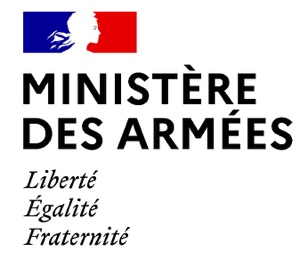 IDENTIFICATION DU PORTEUR DE PROJET - N°AR :______Les deux sommes doivent être équivalentes. La subvention attendue de la DPMA doit obligatoirement être précisée (même si égale à 0 €)Dossier à transmettre à :- la Délégation de l’Union-IHEDN : 	delegation-union@union-ihedn.org- copie au Président de la commission Éducation Jeunesse Union-IHEDN : isabeauvais@orange.frANNEXEDescriptif détaillé de l’action(Joindre le programme, la liste des intervenants pressentis et tout autre document susceptible d’expliciter l’action à subventionner) Académie : Académie : AR-IHEDN :Trinôme : (noms, qualités des trois partenaires)Éducation nationale : Armées :Union-IHEDN :Rédacteur : (nom, prénom, téléphone, mél) :Trinôme : (noms, qualités des trois partenaires)Éducation nationale : Armées :Union-IHEDN :Rédacteur : (nom, prénom, téléphone, mél) :OBJET DE L’ACTION DU TRINÔMEDescription du projet pédagogique d’enseignement de défenseIntitulé du projet :Synthèse de l’action (description plus détaillée en annexe) :La synthèse doit bien reprendre en trois/quatre lignes, les informations principales du projet (type de projet, quel public, la thématique...) qui pourront ainsi être reporté dans le tableau de CPEDEF.Type de projet d’enseignement de défense (cf feuille de route):(Cocher la case correspondante)Rallye citoyen Formation à l’enseignement de défense au profit du personnel de l’Éducation nationale Action mémorielle et d’enseignement de défense (dont projets des classes de défense et du dispositif « cadets de la défense »)Colloque, conférence, séminaire, rencontres, journées découverte des missions et métiersAction au profit d’un Institut national supérieur du professorat et de l’éducation (INSPE) Action au profit d’un établissement d’enseignement supérieur (hors INSPE) Autre (Préciser) :Action inscrite au PAF : OUI    NON  Date(s) d'exécution du projet :Lieu(x) d'exécution du projet : Bénéficiaires : préciser le type et le nombre de chaque catégorie : Corps d'inspection : 	___Personnels de direction : 	___Professeurs : 	___Relais Défense : 	___Enseignant du supérieur : 	___Référents Défense : 	___Étudiants : 	___Élèves : 	___Dont (à préciser, si concerné)	  élèves classe de défense : ___	  	cadets de la défense : ___Militaires : 	___Auditeurs IHEDN : 	___Élus : 	___Journalistes : 	___Autres (précisez) : 	___TOTAL bénéficiaires prévus :	______BUDGET PRÉVISIONNEL DE L'OPÉRATION (détaillé)BUDGET PRÉVISIONNEL DE L'OPÉRATION (détaillé)BUDGET PRÉVISIONNEL DE L'OPÉRATION (détaillé)BUDGET PRÉVISIONNEL DE L'OPÉRATION (détaillé) PARTENAIRES SOLLICITÉS PARTENAIRES SOLLICITÉSPOSTES DE DÉPENSES PRÉVUSPOSTES DE DÉPENSES PRÉVUSEntitéMontantNatureMontantDPMA€€€€€€€€€€€€€€TOTAL DES RECETTES PRÉVUES (1)€TOTAL DES DEPENSES PRÉVUES (1)€ENGAGEMENT DU DEMANDEUREn cas d’octroi d’une subvention, le demandeur s’engage à rendre compte de son utilisation DATE :                                      VISAS :DOSSIER  N° ____/CPEDEF (Date)/AR__________